Elementi vrednovanja u 6. razredu: Slušanje s razumijevanjemČitanje s razumijevanjemGovorenjePisanjePRIJEDLOG KRITERIJA VREDNOVANJA ZA DJELATNOST SLUŠANJA/ ČITANJA S RAZUMIJEVANJEMPRIJEDLOG KRITERIJA VREDNOVANJA ZA DJELATNOST GOVORENJAPRIJEDLOG KRITERIJA VREDNOVANJA ZA DJELATNOST PISANJAPRIJEDLOG KRITERIJA VREDNOVANJA ZA PREZENTACIJU POSTERA/ PROJEKTATijekom školske godine sve jezične djelatnosti prate se i formativno te se opisuje učenikov napredak. OCJENAodličan (5)vrlo dobar (4)dobar (3)dovoljan (2)Učenik u svim aktivnostima pokazuje razumijevanje kratkoga teksta poznate tematike te samostalno navodi ključnu informaciju i povezuje ju s primjerima iz teksta.Učenik uz povremenu pomoć u većini aktivnosti pokazuje razumijevanje kratkoga teksta poznate tematike te navodi ključnu informaciju.Učenik uz čestu pomoć u manje zahtjevnim aktivnostima pokazuje razumijevanje kratkoga teksta poznate tematike te navodi ključnu informaciju.Učenik uz stalnu pomoć u manje zahtjevnim aktivnostima pokazuje razumijevanje kratkoga teksta poznate tematike te navodi ključnu informaciju.OCJENAodličan (5)vrlo dobar (4)vrlo dobar (4)dobar (3)dovoljan (2)Učenik samostalno govori i prepričava gotovo svaki kratak tekst poznate tematike i sudjeluje u kratkome razgovoru te preuzima riječ na primjeren način. Učenik samostalno govori i prepričava gotovo svaki kratak tekst poznate tematike i sudjeluje u kratkome razgovoru te preuzima riječ na primjeren način. Učenik uz povremenu pomoć govori i prepričava gotovo svaki kratak tekst poznate tematike i sudjeluje u kratkome razgovoru te preuzima riječ na primjeren način.Učenik uz čestu pomoć govori i prepričava gotovo svaki kratak tekst poznate tematike i sudjeluje u kratkome razgovoru te preuzima riječ na primjeren način.Učenik uz stalnu  pomoć govori i prepričava gotovo svaki kratak tekst poznate tematike i sudjeluje u kratkome razgovoru te pokušava preuzeti  riječ na primjeren način.OCJENAodličan (5)vrlo dobar (4)vrlo dobar (4)dobar (3)dovoljan (2)Učenik točno i samostalno zapisuje izgovorene jednostavne rečenice i odvaja dijelove rečenica osnovnim pravopisnim znakovima. Samostalno piše kratak strukturirani tekst poznate tematike koristeći se jednostavnim jezičnim strukturama.Učenik točno i samostalno zapisuje izgovorene jednostavne rečenice i odvaja dijelove rečenica osnovnim pravopisnim znakovima. Samostalno piše kratak strukturirani tekst poznate tematike koristeći se jednostavnim jezičnim strukturama.Učenik uz povremenu pomoć točno i samostalno zapisuje izgovorene jednostavne rečenice i odvaja dijelove rečenica osnovnim pravopisnim znakovima. Samostalno piše kratak strukturirani tekst poznate tematike koristeći se većinom jednostavnim jezičnim strukturama.Učenik uz čestu pomoć djelomično  točno i samostalno zapisuje izgovorene jednostavne rečenice i odvaja dijelove rečenica osnovnim pravopisnim znakovima. Samostalno piše kratak strukturirani tekst poznate tematike koristeći se s  više  jednostavnih jezičnih struktura.Učenik uz stalnu  pomoć zapisuje izgovorene jednostavne rečenice i odvaja dijelove rečenica osnovnim pravopisnim znakovima te piše kratak strukturirani tekst poznate tematike koristeći se samo nekim jednostavnim jezičnim strukturama.OCJENA odličan (5)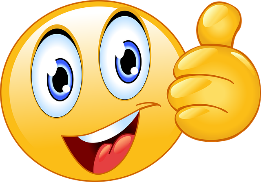 vrlo dobar (4)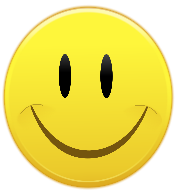 dobar (3)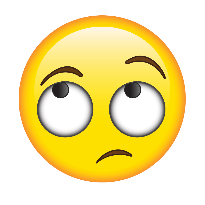 dovoljan (2)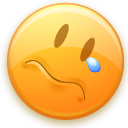 OPISIVAČ Učenik samostalno i točno prezentira svoj poster/projekt.Zna skoro sve potrebne riječi.Skoro sve riječi izgovara pravilno.Pri prezentaciji uz vokabular upotrebljava i točne rečenične strukture.Prezentaciju/projekt predaje na vrijeme.Učenik uz manju pomoć  uglavnom točno prezentira svoj poster/projekt.Zna većinu potrebnih riječi.Manji dio riječi izgovara uz pogreške.Pri prezentaciji uz vokabular upotrebljava i rečenične strukture.S prezentacijom/projektom kasni do tri dana.Učenik uz pomoć prezentira svoj poster/projekt.Zna dio potrebnih riječi.Riječi katkad izgovara pogrešno.Pri prezentaciji uz vokabular pokušava  upotrebljavati i rečenične strukture.S prezentacijom/projektom kasni do pet dana.Učenik uz pomoć prezentira svoj poster/projekt.Zna manji dio potrebnih riječi.Riječi često izgovara pogrešno.Pri prezentaciji se koristi samo vokabularom, a ne i rečenicama.S prezentacijom/projektom kasni do sedam dana.